TI 22 - 22 Technology Example - Clearwell Scale inhibition technology using radio waves: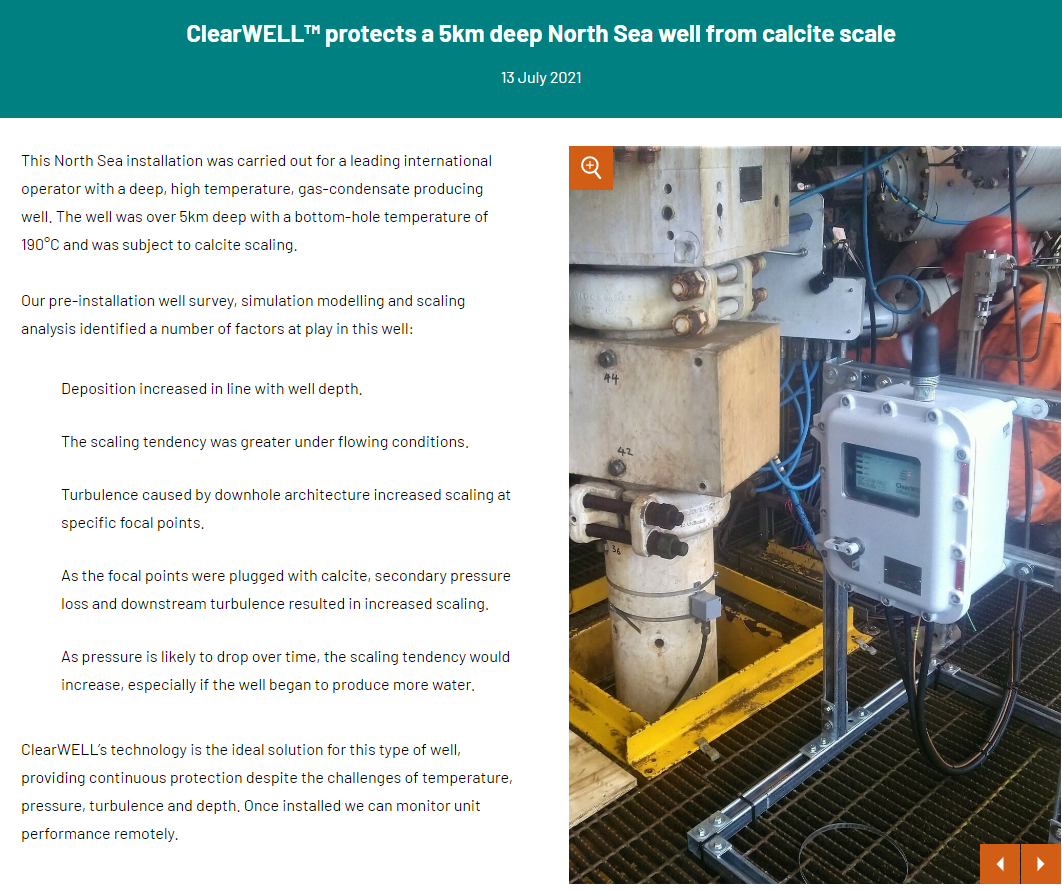 Link to Vendors website:ClearWELL Energy - Worldwide Flow Assurance Solutions